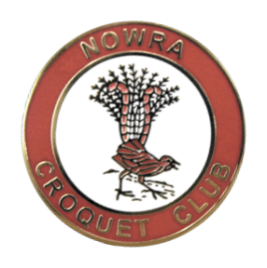 Nowra Croquet ClubBomaderry Sporting Complex, 127 Cambewarra Rd BomaderryRicochet Doubles14 point, 1 hour timed games + 15 minutes for double bankingWhen time is called the in players completE their turn and the out players have another turnall games will be Double bankedBring your own partner or we can provide a partner Limited to 18 playersSATURDAY 9th and SUNDAY 10th JULY 2016Entry fee $20.  Morning and Afternoon tea providedLunch available for purchase dailyRegistration and practiceFriday 8th July: 2pm to 4pmClosing Date: 3rd July 2016Club Contact: nowracroquetclub@hotmail.comTournament Manager: Margaret Sawers 44 21 5367Entries accepted in order of receipt with money.ENTRY FORMNOWRA RICOCHET CARNIVALSaturday 9th and Sunday 10th July 2016NAME:										ADDRESS:										TOWN:									     	Phone: Hm: …………………………………….	      Mobile: ……………….………..….……….Email: ……………………………………………………………………………….……………..……....CLUB: ……….…………………………………………………………………….…………..…………….ACA I.D: ………………………..…			HANDICAP: …………………..……..Can you assist with Refereeing?      YES/NO (Please circle)Entry Fee $20. (Note: entries close July 3rd 2016)Tournament Mgr.  Margaret Sawers 44215367Send entry form and cheque payable to: Nowra Croquet Club Inc.Mail to: The tournament Manager, 6 Seaforth Street Bomaderry, NSW 2541nowracroquetclub@hotmail.comENTRY FORMNOWRA RICOCHET CARNIVALSaturday 9th and Sunday 10th July 2016              NAME:										ADDRESS:										TOWN:									     	Phone: Home: …………………………………….	      Mobile: ……………….………..….……….Email: ……………………………………………………………………………….……………..……....CLUB: ……….…………………………………………………………………….…………..…………….ACA I.D: ………………………..…			HANDICAP: …………………..……..Can you assist with Refereeing?      YES/NO (Please circle)Entry Fee $20. (Note: entries close July 3rd 2016)Tournament Mgr.  Margaret Sawers 44215367Send entry form and cheque payable to: Nowra Croquet Club Inc.Mail to: Tournament Manager, 6 Seaforth Street, Bomaderry 2541
nowracroquetclub@hotmail.com